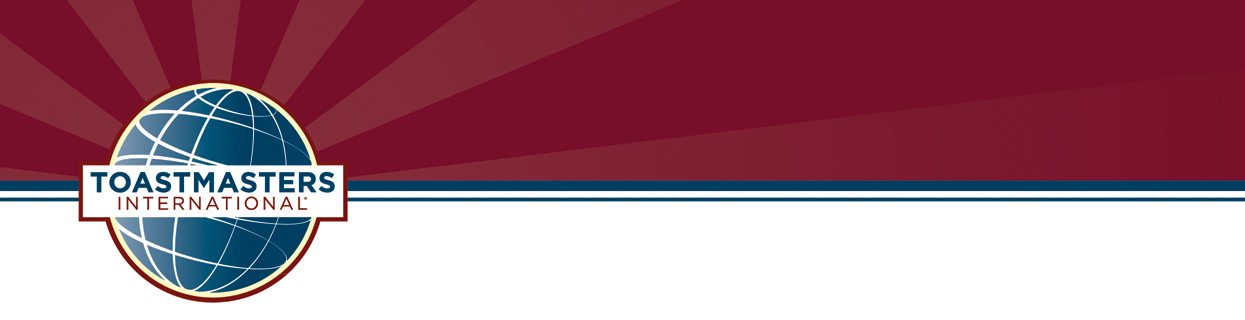 October 2019Humorous Speech Contest ScriptThe following script is designed to be used by Contest Chair for the Humorous Speech Contest at Club, Area, Division and District Levels in District 73The following script was designed to comply with the rules contained within the Speech Contest Rulebook effective from 1 July 2019 to 30 June 2020The script is a suggested format.  Any modifications must comply with the Rulebook.The script is a resource for Toastmasters in District 73 and its main purpose is to assist members who take on the contest chair role.The contest script is divided into four parts and they are as outlined below:A) Before Contestant BriefingEnsure that the following items are obtained, as they will be used during the contest  Speaker’s Certification of Eligibility and Originality (Item 1183)
   - 1x per contestant   Participation Certificates - 1x per contestantSpares should be prepared to be used if needed.Check with the contest organizer whether contestant names are printed on the certificate.  If not, the contest chair should write them on.   Contest Rulebook 2019/2020 – for reference.   Tool to determine speaking order. The following are some tools/items that   can be used for this purpose:Playing cardsPaddle Pop Sticks                 Please note that once a tool has been decided on, it should be used 
                 consistently and fairly throughout the contest in order to determine the
                 speaking order in a random manner.   Speech Contestant Profile (Item 1189)   Contest Trophies for place getters and Perpetual Trophy for winner – if applicableB) Contestant BriefingThe following is a suggested order for the briefing. The order can be switched around, depending on how the Contest Chair would like to conduct the briefing.  Please ensure the ushers/Sargent at arms attend this briefing.Eligibility Form (Form 1183) and additional rules for the Humorous ContestEnsure that all contestants sign Form 1183.Check that all contestants are eligible to compete in the contest, referring to the eligibility criteria, and rulebook if necessaryEnsure that all contestants understand the rules contained within the rulebookThe subject for the Humorous speech must be selected by the contestant. The speaker must avoid potentially objectionable language, anecdotes, and material The speech must be thematic in nature (opening, body, and close), not a monologue (series of one-liners).Speaking orderOrder is drawn using the item in A)Draw should be conducted in a consistent but fair manner to ensure that the speaking order is allocated at random.Repeat the order to contestants so that the order is clearly defined.For contestants that are scheduled to compete, but are not present at the briefing, the speaking order is drawn for them on their behalf.Contestants will not be able to compete if they arrive after the contest chair is introduced to the audience.Contestant name and speech titleObtain speech titles from contestants if this wasn’t already done prior to the contest.Verify the pronunciation of contestant names and speech titles, and that the names are correctly spelt on the agenda.Clarify whether any contestant would like to remain outside the contest room prior to them speaking. If so, coordinate with the ushers/SAA to bring the contestant in prior to them being introduced as the next speaker.Speaking areaAcquaint contestants with the exact speaking area, including the lectern, tables, lighting, microphone, etc. All contestants must have the opportunity to test any amplifying equipment before the contest.The speaking area should be clearly defined to contestants, and contestants are to speak within the designated areaTimingContest chair should ensure that contestants can clearly see the timing lights by testing the lights to ensure that they are workingIf a contestant has a visual impairment, ensure that alternative arrangements are available eg: a bell/chime.Contestants should be briefed about the following:Timing will begin with the first definite verbal or non-verbal communication with the audience. This usually will be the first word uttered by the contestant, but would include any other communication such as sound effects, a staged act by another person, etcContestants should begin speaking within a short time after arriving at the speaking area and are not permitted to delay the contest unnecessarilyHumorous speeches must be from five to seven minutes. A contestant will be disqualified if the speech is less than four minutes 30 seconds or more than seven minutes 30 secondsA green signal will be displayed at five minutes and remain displayed for one minuteA yellow signal will be displayed at six minutes and remain displayed for one minuteA red signal will be displayed at seven minutes and will remain on until the conclusion of the speechNo further warning will be given after the red light has been turned onIn the event of technical failure of the signal or timing equipment, a speaker is allowed 30 seconds extra overtime before being disqualifiedProps/Visual AidsContestants who plan to use props (including any sort of electronic devices) must notify the contest chair prior to the contestContestants must abide by any venue restrictions on the use of propsAll props must be set up during the minute of silence prior to the contestant’s speech and removed from the stage in the minute of silence following the speechContestants may enlist someone to help them with props, but it is not the responsibility of the contest chair or any other contest official to do soContestants must demonstrate to the contest chair prior to the contest that the props can be set up and removed in the allotted timesIf a contestant is unable to demonstrate this, the props cannot be used during the contestRecordingsAny contestant who wishes to record their speech would need to obtain the approval of the contest chair to do so. The contest chair would then announce this in the audience briefingThe contestant must ensure that the recording can be done without substantially disrupting the contestProtestsProtests are limited to eligibility and originality and must only be lodged by voting judges and contestantsAny protest must be lodged with the chief judge and/or contest chair prior to the announcement of the winner and alternate(s)The chief judge, contest chair and voting judges must not consider protests from audience members.Any further questionsClarify that all contestants are clear about the rules that have just been explainedAsk whether there are any further questions, before closing the briefingC) Audience Briefing and the actual ContestThe following is a sample/suggested script for the audience briefing.Contest chairs are able to change the order of information presented below. Variations to this are permitted, only if they conform to the rules in the Contest Rulebook.Please note that Contestants will not be able to participate in the contest if they arrive after the Contest Chair is introduced. “Welcome to the 	(fill in name of Club/Area/ Division or District) Humorous Speech Contest	(cross out the irrelevant option) will proceed on to compete at the 	(fill in name of next Area/Division/District) Humorous SpeechContest to be held on the(fill in the date/time/venue of the next level contest – if available at this stage)I am 	(insert your name), and I shall be the Contest Chair for this contest.There are 	(insert number of contestants) contestants competing in the contest today, and the speaking order is as follows:”Note: In order to save time during the audience briefing the speaking order can be given to the judges during the judges briefing.  Provided judges have been given the speaking order it is not necessary for the contest chair to announce the speaking order to the audience.  They can do so if they wish but it is not necessary to spell the contestants names as they are usually printed on the program or agenda.“The speaking area is defined as the area from   to 	                         (define speaking area)”“If you have a mobile phone, kindly turn it to silent, or turn it off. This is to     prevent it from being a distraction to the contestants”“Please keep all aisles clear of obstructions”“No photography and videos are to be taken when the contest is in progress.”(If any contestants were granted permission to record their speech, then the following is said)“However,                                                   (insert Contestant name/names) will be recording their speeches, and permission has been granted for the contestant/these contestants to record their speeches.”        “No one is permitted to enter or leave the room when the Contest is in progress. The Sergeant-at-arms, will secure the doors when the first contestant is introduced.”“Please note that there will be a minute of silence between contestants for the judges to mark their scoring sheets. After the last contestant has spoken, there will be silence until all ballots have been collected.”“The Chief Judge for this contest is	. Judges, timers, counters and ushers (if applicable) have been briefed. “Chief judge, are we ready to proceed? If so, Let the Contest Begin!”Introduce contest speakers by their Name, Title, Title and Name. Do not make preliminary remarks about any speaker or the subject, nor mention the name or location of the speaker’s club or place of residence. Introduce each contestant slowly and clearlyFor example:“Please join me in welcoming Jane Doe, Why am I still single? Why am I still single? Jane Doe” Shake hands with the Contestant to hand over control. After he/she has finished, regain control of the stage by shaking their hand, and announce “We shall now observe 1 minute of silence for the judges to mark their ballots. Timers, please indicate the end of this minute with a Green Light”Repeat this process until all Contestants have spoken. Announce the following after the last contestant has finished“We shall now observe silence until all ballots have been collected by the ballot counters.”Whilst the ballot counters are counting the ballots the contest chair will interview the contestants.Whilst the ballots are counted, re-introduce the Contestants on stage, and present their certificates of participation. A short interview may be conducted at this time, using the contestant’s biographical information as a guide.D) Announcement of ResultsWhen the Chief Judge returns with the results, announce one of the following, depending on what is written on the Results FormIf there were time disqualifications“Unfortunately there was/were                    time disqualification(s)”If there were no time disqualifications“There were no time disqualifications”Invite District Officers (if available) to present trophies/certificates to the winnersIf there were 3 or more contestants, the Top 3 places are announcedIf there were 2 contestants, the Top 2 places are announcedIf there was only 1 contestant, the winner is announced“In 3rd Place, Please Congratulate                                     ”“In 2nd Place, Please Congratulate                                  ” ”“And finally, in 1st Place, Let us Congratulate                                     ”“That concludes the Humorous Speech Contest. I will now hand you over to                                                 	(hand over control)”OrderName (clearly pronounced)Speaker #1Speaker #2Speaker #3Speaker #4Speaker #5Speaker #6Speaker #7Speaker #8Speaker #9Speaker #10